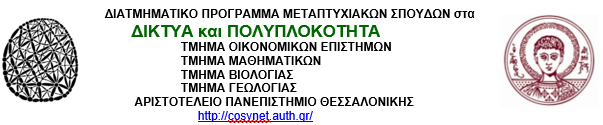 Α Ν Α Κ Ο Ι Ν Ω Σ ΗΠαρουσίαση Διπλωματικής ΕργασίαςΧρόνος: Παρασκευη 8 Οκτωβριου 2021, ώρα 11:00Χώρος: Ιστοτοπος με σύνδεσμο: 
https://authgr.zoom.us/j/97089010178?pwd=Zmo1RzdKWXRLOUVZQU1jWVV6ZzFxUT09Τίτλος  Εργασίας Φοιτητης3-μελής ΕπιτροπήNetwork Entropy in Cancer Protein Interaction NetworksΗ εντροπία δικτύων πρωτεϊνικών αλληλοεπιδράσεων στον καρκίνοΔημητρα Τσακωνα Ν. Παπανικολαου (Επιβλεπων)
 Ι. Αντωνίου 
Η. Καππάς